侨银环保科技股份有限公司2019年度社会责任报告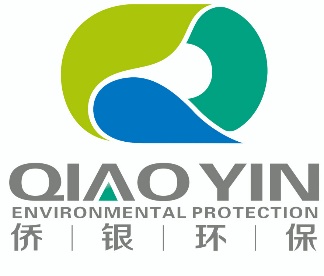 二〇二〇年四月一、综述侨银环保科技股份有限公司（以下简称“侨银环保”或“公司”）是全国领先的环境卫生管理全产业链提供商，总部位于广州。公司自2001年创立以来，一直致力于环境卫生事业，围绕“人居环境综合提升”这一核心战略，制定了“城乡环卫一体化、生产生活污染防治一体化、城市公用设施管理维护一体化、规划投资建设运营一体化”的四个战略举措，形成了一套综合性的城乡公共环境管理服务体系。公司具体业务主要包括：环卫一体化管理服务、垃圾分类、环卫基础设施投资建设、生物质处理、渗滤液污泥处置、土壤修复、公共设施及环境管养、黑臭水体修复、市政道路维修及管网维护等领域。公司于 2011 年在深交所成功上市，是环卫行业内首家 A 股上市公司（股票代码：002973）2019年度，公司坚持在追求经济效益的同时，有效保护股东和债权人权益，维护员工利益，保障供应商、客户和消费者权益，持续进行环境保护与可持续发展，有效履行公共关系和社会公益事业，促进公司践行生态文明建设以及与社会的和谐发展。现将2019年社会责任履行情况报告如下：二、社会责任履行情况（一）股东和债权人权益保护1、不断完善公司治理结构，维护投资者利益公司自股份公司成立以来，严格按照《中华人民共和国公司法》（以下简称“公司法”）、《中华人民共和国证券法》（以下简称“证券法”）、《上市公司治理准则》、《深圳证券交易所中小板股票上市规则》、《深圳证券交易所上市公司规范运作指引》等有关法律、法规、规范性文件的要求，积极推进企业的内控建设，不断完善公司法人治理结构，建立、健全公司内部控制制度，通过一系列制度的建设工作搭建了公司法人治理结构的制度平台，从制度上明确了股东大会、董事会、监事会及经营管理层各自应履行的职责的议事规则，为公司的规范运作提供了更强而有力的制度保障，有效地增强了决策的公正性和科学性。公司已根据实际情况建立了满足公司日常管理需要的各种内部控制制度，并结合公司的发展情况不断进行改进和提高，相关制度已覆盖了公司业务活动和内部管理的各个方面和环节，并得到有效执行。公司董事会出具的《2019 年度内部控制自我评价报告》真实、客观地反映了公司内部控制制度的建设及运行情况。公司积极组织董事、监事和高级管理人员进行相关的上市规范运作培训，不断提高规范运作和规范管理意识，强化拒绝违规占用资金和违规担保等行为的意识，更好地履行公司治理、保护股东利益的工作职责。同时，公司认真做好股东大会、董事会、监事会的会议召开工作，积极协调合理安排上述会议召开流程及内容。2、严格履行信息披露义务，加强投资者关系管理    公司于2020年1月6日在深圳证券交易所上市。自上市以来，公司根据深圳证券交易所发布的《深圳证券交易所中小板股票上市规则》、《深圳证券交易所上市公司规范运作指引》等规定，切实开始履行相应的信息披露义务，及时、公平的向所有投资者公告公司的重大事项和经营情况，内容真实、准确、完整，有效地保障了投资者的知情权。同时，公司上市初期，得到了广大投资者的广泛关注，公司不断拓展与投资者的沟通渠道，规范投资者管理工作，同时开展了投资者调研、机构调研等多项交流活动。在公司网站、微信公众号平台及时发布公司的重要新闻，进一步让投资者和社会公众了解公司的经营情况，不断促进公司与投资者之间长期、稳定的良好互动关系，实现公司价值和股东利益最大化。（二）职工权益保护1、保障职工基本权益，确保劳动用工合法合规公司本部及下属全资子公司、控股子公司及其分公司用工制度符合《中华人民共和国劳动法》（以下简称“劳动法”）、《中华人民共和国劳动合同法》（以下简称“劳动合同法”）等法律法规的要求，奉行平等、非歧视的劳动用工政策，公平地对待员工，同时，公司建立健全的用工管理制度体系，公司员工聘用统一实行劳动合同制。公司遵守国家劳动法律法规，根据劳动合同按时、足额向员工发放劳动报酬，此外，公司还严格按照《劳动法》、《劳动合同法》等法律法规的要求，公开公正聘用员工，全部实行劳动合同制，让员工安心，做到有法必依。2、注重人才培养，创新侨银学院培养体系侨银环保注重所有员工的学习与成长。公司以“一所学校”为企业精神内核之一，创新侨银学院培养体系，设专业讲师岗位，针对不同层级设置了一套包含英狮班、精狮班、雄狮班、龙狮班的进阶培训体系；同时，结合技能、业务需求，开展专项培训，建立课程地图。在人才引进方面，公司积极改进招聘流程，拓宽招聘渠道，确保人才需求满足公司的快速发展，通过启动“百名种子”计划与“百万人才”培养计划，携手广州大学开启校企合作，为公司可持续发展注入源源不断的动力。3、以人为本，持续完善员工福利保障体系侨银环保一直坚持“关爱员工、以人为本”的理念，公司搭建了系统的企业福利保障体系，除基本的生育、工伤、医疗、养老、失业保险及公积金保障，制定了各类节日活动、团建、礼品、年终奖，年假、产休假、陪产假、带薪病假等福利制度。公司设“侨银爱心基金”，完善员工救助制度，对员工婚育、疾病、重大变故、见义勇为等事项，制定了相应的爱心基金管理规定，为员工提供力所能及的帮助。公司提倡员工平等相处、和谐互助。2019年9月，由员工自主管理的“侨银环保员工俱乐部”成立，该俱乐部包含篮球、羽毛球、乒乓球、登山、瑜伽、健身、游泳等娱乐活动，是公司为搭建跨部门、跨公司的无缝沟通平台而做出的新尝试，受到员工的热烈欢迎。4、情暖基层，关爱环卫工人侨银环保拥有逾3.5万名一线城市美容师，是城乡公共环境卫生保障的中坚力量。除了完善薪酬与福利相关制度，如高温补贴、节假日补贴及柴米油盐礼品、夏日送清凉活动等，2019年，侨银环保首创“万里清洁行动”公益年会，组织总部及大区600名员工前往市区各大公益点，帮忙分担环卫工人工作，捡拾垃圾、擦洗果皮箱、清扫街道、与市民互动讲解垃圾分类等，同时呼吁更多公众热爱环境，关注环境，活动引起强烈反响。在环卫工人节，侨银环保全国各地项目员工，组织开展“让环卫工人歇一歇”爱心替岗活动，以实际行动为一线劳动者纾解忧困，弘扬劳动精神。（三）、供应商、客户和消费者权益保护1、与供应商诚信合作、坚持反复倡廉公司作为社会一员，始终坚持与供应商诚信合作、共同发展，充分尊重并保护供应商的合法权益。报告期内，公司通过多项措施打造、完善供应链体系。公司与广大供应商和客户群建立了长期稳定、合作共赢的合伙伙伴关系。公司遵守商业道德，努力营造公平、健康的商业环境，开展管理人员、采购等岗位员工廉洁纪律学习，严格防范和控制公司的腐败风险，先后制定了《禁止商业贿赂管理办法》和《侨银环保科技股份有限公司反腐败管理制度》，对商业馈赠、禁止行贿、禁止商业贿赂、禁止非法侵占或挪用公司财物、禁止为亲友非法牟利、限制兼职及禁止经营同类业务、禁止泄露内幕信息或商业秘密等方面进行了规范，建立预防腐败承诺机制和举报机制，防止损害公司和股东利益以及其他严重违反诚信及法律法规的行为发生。2、不断提升服务品质，倡导诚信为本公司一直以来致力于提升服务品质，为业主和居民带来侨银环保“每到一城，美一城”的体验。公司在质量控制方面设置了服务质量管理制度、服务监督体系和突击检查制度，负责公司服务品质管理工作。在质量控制体系的建立上，公司科学归纳了各个项目、各个环节的具体要求，全面开展了服务标准的研究制定工作，形成具有特色的质量管理模式。在质量控制体系建立方面，公司制定了覆盖作业服务的质量标准，包括《项目管理标准手册》、《综合作业指导书》等。侨银环保坚持以信立人，以信立企，公司连续10年获得“广东省守合同重信用企业”表彰；2019年，侨银环保凭借扎实专业的服务、诚实守信的作风，荣获“南宁市环卫行业AAAAA级信用企业”称号。侨银环保积极联动行业协会，提出信用分类监管、建立健全失信企业“黑名单”制度及职业征信体系等可行性建议，从制度上查疏堵漏，推动环卫行业整体性的信用体系建设。（四）环境保护与可持续发展1、倾力合作，共建生态城乡侨银环保秉承“每到一城 美一城”的企业使命，积极发展环保创新技术、提升服务质量；同时，着眼于生态文明建设大局，以促进环境可持续发展为抓手，与广东、江西、安徽、贵州、云南、河北、河南、青海等17省60余城市各级政府单位、各地城管局、环保局建立了长期合作关系及互动机制，积极为城市规划建言献策，探路垃圾分类、农村生活垃圾治理新模式，推进厕所革命等，联手各级政府共商、共建生态城乡。2019年，侨银环保在韶关、中山、靖安、昆明等地生态文明建设成效突出，广州天河区重点区域喷雾降尘项目、靖安县生活垃圾分类及乡镇环境整治项目、赣州市章贡区垃圾分类试点项目、昆明官渡区环卫一体化、安福县城乡环卫一体化PPP项目等多个项目当选中国城市环境卫生协会“2019年度环卫示范案例”，韶关项目等获得当地政府及环卫协会的发函表扬。2、身体力行，公益活动进万家公司已连续多年举办及赞助各类环境公益活动。2019年，侨银环保积极响应习近平总书记“垃圾分类工作就是新时尚”指示，在公司总部建立起系统的垃圾分类系统，包括知识宣讲、分类操作、具体执行，敦促员工以身作则，环保先行。同时，全国近300个项目共举办多场垃圾分类进校园、进社区、进政府机关、进企事业单位等的公益活动，培养正确的环境意识，要从娃娃抓起。在广州总部，侨银环保携手文德路小学、广州市少儿图书馆、广州科普推广协会、广东环境教育促进会等机构，面向小学生推出“垃圾分类宣讲进校园”“垃圾要回家，请你帮助它”“小鸟你好科普讲座”等公益活动，赞助“粤港澳三地观鸟大赛”等，通过多样化、寓教于乐的形式，培养学生正确的大自然观和环境意识。（五）公共关系及社会公益事业1、岗位开源，促就业保民生自成立以来，侨银环保的雇员数量一直保持稳健增长。2019年，在国内经济下行、人力成本持续走高的双重压力下，侨银环保逆势增长，全年新增岗位16317个，员工总数达4万余人，相比去年同期增长52.75%。公司严格落实中央“保工资、保运转、保基本民生”会议精神，共解决全国上万家庭，尤其是农村地区、城市低收入者的就业需求和福利保障，极大地促进了城乡就业和社会稳定。侨银环保2018年、2019年各级岗位人数增长对比2、捐资助学，推动教育发展人才是强国之基，教育是兴国之本。侨银环保始终心系教育，通过成立爱心助学公益基金，捐建学校、持续捐资助学、设立侨银奖学金、加强企校合作等方式，助推教育发展和人才培育。2014年起，侨银环保通过邵阳商会、“千分一”公益服务中心等机构，持续认助一批湖南省邵阳市贫困学子，资助其小学、中学、高中直至大学一年级的学费。2019年，侨银环保共资助97位贫困学子，资助总金额为106410元。其中，通过邵阳商会春季、秋季共认助学生20人，资助费用为14200元；通过千分一机构春季、秋季共认助学生77人，资助费用为92210元。校企合作方面，公司主要通过设立侨银奖学金、开设侨银班等形式激励学生，深化产学研合作。如：2014年，公司捐资80万元，在知名学府中山大学设立侨银奖学金，并合作成立生态环境研究院；2019年12月24日，公司与广州大学环境科学与工程学院签订合作协议，成立“侨银环保实习基地”，并于2020年3月正式设“侨银班”，设立“侨银奖学金”基金等。（六）精准扶贫工作2019年，是全面建成小康社会的关键之年，也是脱贫攻坚的决战冲刺阶段，侨银环保支持广东扶贫济困活动，联手广州市从化区，捐赠对口扶贫专项善款，支援地区打赢脱贫攻坚战。近年来，侨银环保还积极参与村企共建，牵手广州市城管系统，对口帮扶连州市龙坪镇东村精准扶贫；精准扶贫惠州市龙门县麻榨镇罗坑村，筹集爱心捐助，用于改善农村基础设施建设和村容村貌，推动当地扶贫工作迈上新台阶。公司通过项目进驻吸引就业，变输血为造血，解决当地贫困户就业问题。如官渡环卫一体化PPP项目、固始县城乡一体化生活垃圾综合治理PPP项目，通过招录贫困户到项目就业，为改善当地贫困居民生活水平，助脱贫攻坚做出了较大贡献。其中固始县城乡一体化生活垃圾综合治理PPP项目根据合同约定，公司自愿接受政府原公益性岗位保洁人员七千余人，解决了当地贫困居民的就业问题。 三、未来展望社会责任已成为企业核心竞争力和可持续发展的重要组成部分，企业的成长与承担的社会责任是相辅相成、密不可分的，全方位的履行社会责任，更有助于企业品牌和美誉度的提升，促使企业健康可持续发展。2020年，公司将根据自身发展情况，进一步探索股东、员工等利益相关方合法权益保护的举措，扎实推进环境保护工作，继续支持社会公益事业建设，逐步完善公司社会责任监督管理体系，实现经济效益和社会效益的和谐统一。十九大报告将建设生态文明提升为“千年大计”，侨银环保观大格局、寻大契机，深入贯彻习近平总书记的生态文明思想，以“坚持人与自然和谐共生”为己任，秉承“每到一城 美一城”的企业使命，致力打造“人居环境综合提升服务领导品牌 ”，为服务美好世界而不懈努力。侨银环保科技股份有限公司2020年4月20日